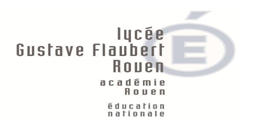 LOT 2: SEJOUR A ROTTERDAM Participants : 30 élèves de première (15-16 ans) + 3 AccompagnateursDates : du 16 novembre  2015 au 20 novembre 2015Destination : ROTTERDAM  (PAYS-BAS)Transport : Car grand tourisme à notre disposition lors du séjour (50 places). Hébergement : En famille d’accueil (pension complète gratuite chez les correspondants des élèves dans le cadre de l’échange.)                          Les accompagnateurs seront hébergés à l’hôtel. Le prix est global, il comprend :- L’ensemble des prestations- Le transport (péages et frais de parking inclus).- L’hébergement et les repas du ou (des) chauffeur (s).- L’assurance rapatriement individuelle et collective et l’assurance responsabilité civile- L’assurance annulation- Il ne comprend pas la réservation des excursions et musées, l’hébergement et les repas des élèves et accompagnateurs.PROGRAMME ROTTERDAM du 16 novembre au 20 novembre 2016JOUR 1JOUR 2JOUR 3JOUR 4JOUR 5Petit déjeunerNon inclusPetit déjeuner en familles d’accueilPetit déjeuner en familles d’accueilPetit déjeuner en familles d’accueilPetit déjeuner en familles d’accueilLe matin, les départs se feront à: MARNIX Gymnasium – Essenburgsingel 58- 3022 EA - ROTTERDAMLe matin, les départs se feront à: MARNIX Gymnasium – Essenburgsingel 58- 3022 EA - ROTTERDAMLe matin, les départs se feront à: MARNIX Gymnasium – Essenburgsingel 58- 3022 EA - ROTTERDAMLe matin, les départs se feront à: MARNIX Gymnasium – Essenburgsingel 58- 3022 EA - ROTTERDAMMatinConvocation du groupe devant l’établissementDépart du groupe en autocarvers 8h00Visite d’ANVERS(Belgique)Départ du groupe en autocarvers Rotterdamles enseignants se chargent de l’organisationExcursion AMSTERDAM Ou LA HAYE (dans la limite de 200kms)les enseignants se chargent de l’organisationExcursion AMSTERDAM  (dans la limite de 200kms)les enseignants se chargent de l’organisationDépart du groupe en autocarvers Rotterdam.les enseignants se chargent de l’organisationDéjeunerNon inclus (à prévoir par les familles)Panier repas fournis par les familles d’accueil Panier repas fournis par les familles d’accueil Panier repas fournis par les familles d’accueil Panier repas fournis par les familles d’accueil Après- midiEn fin de journée, Accueil et répartition dans les familles d’accueil à ROTTERDAMSuite du trajet en autocar jusqu’à DELFT  (dans la limite de 45kms)les enseignants se chargent de l’organisationExcursion AMSTERDAM Ou LA HAYE les enseignants se chargent de l’organisationExcursion AMSTERDAM les enseignants se chargent de l’organisationDépart vers 13h de ROTTERDAMLe soir, les retours se feront à : MARNIX Gymnasium – Essenburgsingel 58- 3022 EA - ROTTERDAMLe soir, les retours se feront à : MARNIX Gymnasium – Essenburgsingel 58- 3022 EA - ROTTERDAMLe soir, les retours se feront à : MARNIX Gymnasium – Essenburgsingel 58- 3022 EA - ROTTERDAMDinerDiners et soirées en familles d’accueilDiners et soirées en familles d’accueilDiners et soirées en familles d’accueilDiners et soirées en familles d’accueilArrivée en soirée au Lycée FLAUBERT